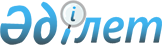 О районном бюджете на 2012-2014 годы
					
			Утративший силу
			
			
		
					Решение маслихата Кызылжарского района Северо-Казахстанской области от 22 декабря 2011 года N 43/1. Зарегистрировано Департаментом юстиции Северо-Казахстанской области 9 января 2012 года N 13-8-160. Утратило силу (письмо маслихата Кызылжарского района Северо-Казахстанской области от 12 апреля 2013 года N 02-07-01-20/44)      Сноска. Утратило силу (письмо маслихата Кызылжарского района Северо-Казахстанской области от 12.04.2013 N 02-07-01-20/44)      

В соответствии со статьей 9, 75 Бюджетного кодекса Республики Казахстан от 4 декабря 2008 года № 95, статьей 6 Закона Республики Казахстан «О местном государственном управлении и самоуправлении в Республике Казахстан» от 23 января 2001 года № 148, Кызылжарский районный маслихат РЕШИЛ:



      1. Утвердить районный бюджет на 2012-2014 годы согласно приложениям 1, 2 и 3 соответственно, в том числе на 2012 год в следующих объемах:

      1)  доходы - 4 126 756,6 тысяч тенге, в том числе по:

      налоговым поступлениям - 421 897 тысяч тенге;

      неналоговым поступлениям - 4 483,2 тысяч тенге;

      поступлениям от продажи основного капитала - 8 676 тысяч тенге;

      поступления трансфертов - 3 691 700,4 тысяч тенге;

      2) затраты - 4 221 767,3 тысяч тенге;

      3) чистое бюджетное кредитование - 49 570,4 тысяч тенге, 

      в том числе:

      бюджетные кредиты - 51 402,4 тысяч тенге; 

      погашение бюджетных кредитов - 1 832 тысяч тенге; 

      4) сальдо по операциям с финансовыми активами - 13 000 тысяч тенге, в том числе:

      приобретение финансовых активов - 13 000 тысяч тенге;

      поступления от продажи финансовых активов государства - 0;

      5) дефицит бюджета - - 157 581,1 тысяч тенге;

      6) финансирование дефицита бюджета - 157 581,1 тысяч тенге.

      Сноска. Пункт 1 в редакции решения маслихата Кызылжарского района Северо-Казахстанской области от 06.12.2012 N 9/1 (вводится в действие с 01.01.2012)



      2. Установить, что доходы районного бюджета на 2012 год формируются в соответствии с Бюджетным кодексом Республики Казахстан за счет следующих налоговых поступлений:

      1) индивидуального подоходного налога с физических лиц, осуществляющих деятельность по разовым талонам;

      2) социального налога;

      3) налога на имущество физических и юридических лиц, индивидуальных предпринимателей;

      4) земельного налога;

      5) единого земельного налога;

      6) налога на транспортные средства;

      7) фиксированного налога;

      8) акцизов на:

      все виды спирта, произведенные на территории Республики Казахстан;

      алкогольную продукцию, произведенную на территории Республики Казахстан;

      пиво с объемным содержанием этилового спирта не более 0,5 процента, произведенное на территории Республики Казахстан;

      табачные изделия, произведенные на территории Республики Казахстан;

      легковые автомобили (кроме автомобилей с ручным управлением или адаптером ручного управления, специально предназначенных для инвалидов), произведенные на территории Республики Казахстан;

      бензин (за исключением авиационного) и дизельное топливо;

      9) платы за пользование земельными участками;

      10) сбора за государственную регистрацию индивидуальных предпринимателей;

      11) лицензионного сбора за право занятия отдельными видами деятельности;

      12) сбора за государственную регистрацию юридических лиц и учетную регистрацию филиалов и представительств, а также их перерегистрацию;

      13) сбора с аукционов;

      14) сбора за государственную регистрацию транспортных средств, а также их перерегистрацию;

      15) сбора за государственную регистрацию прав на недвижимое имущество и сделок с ним;

      16) сбора за государственную регистрацию залога движимого имущества и ипотеки судна или строящегося судна;

      17) платы за размещение наружной (визуальной) рекламы в полосе отвода автомобильных дорог общего пользования районного значения и в населенных пунктах;

      18) государственной пошлины, кроме консульского сбора и государственных пошлин, зачисляемых в республиканский бюджет.

      Установить нормативы распределения доходов по индивидуальному подоходному налогу с доходов, облагаемых и не облагаемых у источника выплаты - 100 процентов в областной бюджет.



      3. Установить, что доходы районного бюджета формируются за счет следующих неналоговых поступлений:

      1) доходов от коммунальной собственности:

      доходы от аренды имущества коммунальной собственности района (города областного значения);

      другие доходы от коммунальной собственности района (города областного значения);

      2) других неналоговых поступлений в бюджет района (города областного значения).



      4. Установить, что доходы районного бюджета формируются от продажи основного капитала:

      1) денег от продажи государственного имущества, закрепленного за государственными учреждениями, финансируемыми из бюджета района (города областного значения);

      2) поступлений от продажи земельных участков, за исключением земельных участков сельскохозяйственного назначения;

      3) платы за продажу права аренды земельных участков.



      5. Установить, что в бюджет района (города областного значения) зачисляются поступления от погашения выданных из бюджета района (города областного значения) кредитов, продажи финансовых активов государства, находящихся в коммунальной собственности района (города областного значения), займов местного исполнительного органа района (города областного значения).



      6. Предусмотреть на 2012 год объемы субвенций, передаваемых из областного бюджета бюджету района в общей сумме 2 167 025 тысячи тенге.



      7. Утвердить на 2012-2014 годы бюджетные программы каждого сельского округа района согласно приложениям 4, 5, 6 соответственно.



      8. Установить, что в процессе исполнения местных бюджетов на 2012 год не подлежат секвестру местные бюджетные программы, согласно приложения 7.



      9. Утвердить перечень расходов на социальную помощь отдельным категориям нуждающихся граждан по решениям местных представительных органов района на 2012 год согласно приложения 8.



      10. Учесть в районном бюджете на 2012 год целевые трансферты из республиканского бюджета в следующих размерах:

      1) 161 840 тысяч тенге - на реализацию государственного образовательного заказа в дошкольных организациях образования;

      2) 22 270 тысяч тенге - на реализацию Государственной программы развития образования в Республике Казахстан на 2011-2020 годы, утвержденной Указом Президента Республики Казахстан «Об утверждении Государственной программы развития образования Республики Казахстан на 2011-2020 годы» от 7 декабря 2010 года № 1118, в том числе:

      20 470 тысяч тенге - на оснащение учебным оборудованием кабинетов физики, химии, биологии в государственных учреждениях основного среднего и общего среднего образования;

      1 800 тысяч тенге - обеспечение оборудованием, программным обеспечением детей-инвалидов, обучающихся на дому;

      3) 11 686 тысяч тенге - на ежемесячную выплату денежных средств опекунам (попечителям) на содержание ребенка-сироты (детей-сирот) и ребенка (детей), оставшегося без попечения родителей;

      4) 26 720 тысяч тенге - на увеличение размера доплаты за квалификационную категорию учителям школ и воспитателям дошкольных организаций образования;

      5) 722 тысяч тенге - на повышение оплаты труда учителям, прошедшим повышение квалификации по учебным программам автономные организации образования «Назарбаев Интеллектуальные школы»;

      6) 2 680 тысяч тенге - на предоставление специальных социальных услуг нуждающимся гражданам на дому;

      7) 26 494 тысяч тенге - на реализацию мероприятий в рамках Программы занятости 2020, утвержденной постановлением Правительства Республики Казахстан «Об утверждении Программы занятости 2020» от 31 марта 2011 года №316, в том числе:

      частичное субсидирование заработной платы - 6 800 тысяч тенге;

      предоставление субсидий на переезд - 445 тысяч тенге;

      создание центров занятости - 12 909 тысяч тенге;

      молодежная практика - 6 340 тысяч тенге;

      8) 348 484 тысяч тенге - на развитие системы водоснабжения в сельских населенных пунктах, в том числе:

      реконструкция системы водоснабжения в селе Кондратовка - 69 152 тысяч тенге;

      реконструкция системы водоснабжения в селе Белое - 185 063 тысяч тенге;

      реконструкция системы водоснабжения в селе Боголюбово - 68 936 тысяч тенге;

      строительство водопроводных сетей в селе Тепличное и селе Прибрежное - 25 333 тысяч тенге;

      9) 15 439 тысяч тенге - на проведение противоэпизоотических мероприятий; 

      10) 11 250 тысяч тенге - для реализации мер социальной поддержки специалистов;

      11) 5 885 тысяч тенге - на реализацию мер по содействию экономическому развитию регионов в рамках Программы «Развитие регионов», утвержденной постановлением Правительства Республики Казахстан «Об утверждении Программы Развитие регионов» от 26 июля 2011 года № 862; 

      12) 41 505 тысяч тенге – строительство и (или) приобретение служебного жилища и развитие (или) приобретение инженерно-коммуникационной инфраструктуры в рамках Программы занятости 2020, утвержденной постановлением Правительства Республики Казахстан «Об утверждении Программы занятости 2020» от 31 марта 2011 года № 316;

      13) 39 559,4 тысяч тенге - на развитие сельских населенных пунктов в рамках Программы занятости 2020, утвержденной постановлением Правительства Республики Казахстан «Об утверждении Программы занятости 2020» от 31 марта 2011 года № 316;

      14) 591 325 тысяч тенге - на развитие инженерной инфраструктуры в рамках Программы «Развитие регионов», утвержденной постановлением Правительства Республики Казахстан «Об утверждении Программы Развитие регионов» от 26 июля 2011 года № 862.

      Сноска. Пункт 10 в редакции решения маслихата Кызылжарского района Северо-Казахстанской области от 06.12.2012 N 9/1 (вводится в действие с 01.01.2012)



      11. Учесть в районном бюджете на 2012 год бюджетные кредиты из республиканского бюджета местным исполнительным органам для реализации мер социальной поддержки специалистов - 51 391 тысяч тенге.

      Сноска. Пункт 11 в редакции решения маслихата Кызылжарского района Северо-Казахстанской области от 05.11.2012 N 8/1 (вводится в действие с 01.01.2012)



      12. Учесть в районном бюджете на 2012 год целевые трансферты из областного бюджета в следующих размерах:

      1) 500 тысяч тенге - на установку противопожарной сигнализации, приобретение средств пожаротушения, услуг по обработке деревянных покрытий (конструкций) для объектов образования;

      2) 299 тысяч тенге - на приобретение и установку аппаратуры для видеонаблюдения в организациях образования;

      3) 5 500 тысяч тенге - на создание лингафонных и мультимедийных кабинетов в государственных учреждениях начального, основного среднего и общего среднего образования;

      4) 16 309 тысяч тенге - на выплату социальной помощи в рамках Программы по стимулированию рождаемости «Фонд поколений»;

      5) 9 811 тысяч тенге - строительство и (или) приобретение служебного жилища и развитие (или) приобретение инженерно-коммуникационной инфраструктуры в рамках Программы занятости 2020;

      6)  549 тысяч тенге - реконструкция системы водоснабжения в селе Кондратовка;

      7) 19 882 тысяч тенге - реконструкция системы водоснабжения в селе Белое;

      8) 6 879 тысяч тенге - реконструкция системы водоснабжения в селе Боголюбово;

      9) 2 528 тысяч тенге - строительство водопроводных сетей в селе Тепличное и селе Прибрежное;

      10) 1 557 тысяч тенге - установление границ населенных пунктов;

      11) 8 000 тысяч тенге - на формирование уставного капитала ветеринарных станций;

      12) 114 129 тысяч тенге - благоустройство улицы Гагарина от трассы Астана-Петропавловск до улицы Театральной аула Бесколь Кызылжарского района;

      13) 8 000 тысяч тенге - приобретение здания для размещения детского сада;

      14) 9 102 тысяч тенге - приобретение двух автобусов для подвоза обучающихся;

      15) 7 000 тысяч тенге - разработка проектно-сметной документации на строительство магистральных сетей теплоснабжения в ауле Бесколь;

      16) 434 тысяч тенге - на подключение ID-Phone;

      17) 1 337 тысяч тенге - приобретение учебных пособий организациям образования.

      Сноска. Пункт 12 с изменениями, внесенными решениями маслихата Кызылжарского района Северо-Казахстанской области от 06.03.2012 N 3/1; от 16.04.2012 N 4/1; от 08.08.2012 N 7/7; от 05.11.2012 N 8/1(вводится в действие с 01.01.2012)

      12-1. Предусмотреть расходы районного бюджета за счет свободных остатков бюджетных средств, сложившихся на начало финансового года и возврата целевых трансфертов республиканского и областного бюджетов, неиспользованных в 2011 году, согласно приложению 9.

      Сноска. Решение дополнено пунктом 12-1 в соответствии с решением маслихата Кызылжарского района Северо-Казахстанской области от 06.03.2012 N 3/1 (вводится в действие с 01.01.2012)



      13. Утвердить резерв местного исполнительного органа района на 2012 год в сумме 30,9 тысяч тенге.

      Сноска. Пункт 13 в редакции решения маслихата Кызылжарского района Северо-Казахстанской области от 05.11.2012 N 8/1 (вводится в действие с 01.01.2012)



      14. Обеспечить выплату заработной платы работникам бюджетной сферы в полном объеме.



      15. Установить повышенные не менее чем на двадцать пять процентов должностные оклады и тарифные ставки по сравнению с окладами и ставками гражданских служащих, занимающихся этими видами деятельности в городских условиях, гражданским служащим социального обеспечения, образования, культуры и спорта, работающим в аульной (сельской) местности.



      16. Установить в расходах бюджета района на 2012 год выплаты на оказание социальной помощи специалистам здравоохранения, образования, социального обеспечения, культуры, спорта и ветеринарии, проживающим в сельской местности, по приобретению топлива.

      Сноска. Пункт 16 в редакции решения маслихата Кызылжарского района Северо-Казахстанской области от 05.11.2012 N 8/1 (вводится в действие с 01.01.2012)



      17. Настоящее решение вводится в действие с 1 января 2012 года.      Председатель сессии                 Секретарь районного

      районного маслихата                     маслихата

      С. Оралұлы                           А. Молдахметова

Приложение 1

к решению районного маслихата

от 22 декабря 2011 года № 43/1 Кызылжарский районный бюджет на 2012 год      Сноска. Приложение 1 в редакции решения маслихата Кызылжарского района Северо-Казахстанской области от 06.12.2012 N 9/1 (вводится в действие с 01.01.2012)

Приложение 2

к решению районного маслихата

от 22 декабря 2011 года № 43/1 Кызылжарский районный бюджет на 2013 год

Приложение 3

к решению районного маслихата

от 22 декабря 2011 года № 43/1 Кызылжарский районный бюджет на 2014 год

Приложение 4

к решению районного маслихата

от 22 декабря 2011 года № 43/1 Бюджетные программы аульных (сельских) округов Кызылжарского района на 2012 год      Сноска. Приложение 4 в редакции решения маслихата Кызылжарского района Северо-Казахстанской области от 06.12.2012 N 9/1 (вводится в действие с 01.01.2012)продолжение таблицыпродолжение таблицы Бюджетные программы аульных (сельских) округов Кызылжарского района на 2012 годпродолжение таблицыпродолжение таблицы

Приложение 5

к решению районного маслихата

от 22 декабря 2011 года № 43/1 Бюджетные программы аульных (сельских) округов Кызылжарского района на 2013 годпродолжение таблицыпродолжение таблицыпродолжение таблицыпродолжение таблицы

Приложение 6

к решению районного маслихата

от 22 декабря 2011 года № 43/1 Бюджетные программы аульных (сельских) округов Кызылжарского района на 2014 годпродолжение таблицыпродолжение таблицыпродолжение таблицыпродолжение таблицы

Приложение 7

к решению районного маслихата

от 22 декабря 2011 года № 43/1 Перечень местных бюджетных программ, не подлежащих секвестру в процессе исполнения местного бюджета на 2012 год

Приложение 8

к решению районного маслихата

от 22 декабря 2011 года № 43/1 Перечень расходов на социальную помощь отдельным категориям нуждающихся граждан по решениям местных представительных органов Кызылжарского района на 2012 год      Сноска. Приложение 8 в редакции решения маслихата Кызылжарского района Северо-Казахстанской области от 05.11.2012 N 8/1 (вводится в действие с 01.01.2012)

Приложение 9

к решению районного маслихата

от 22 декабря 2011 года № 43/1 Расходы районного бюджета за счет свободных остатков бюджетных средств, сложившихся на 1 января 2012 года, и возврата целевых трансфертов республиканского и областного бюджетов, неиспользованных в 2011 году      Сноска. Решение дополнено приложением 9 в соответствии с решением маслихата Кызылжарского района Северо-Казахстанской области от 06.03.2012 N 3/1; в редакции решения маслихата Кызылжарского района Северо-Казахстанской области от 06.12.2012 N 9/1 (вводится в действие с 01.01.2012)
					© 2012. РГП на ПХВ «Институт законодательства и правовой информации Республики Казахстан» Министерства юстиции Республики Казахстан
				КатегорияКатегорияКатегорияКатегорияСумма, тыс.тенгеКлассКлассКлассСумма, тыс.тенгеПодклассПодклассСумма, тыс.тенгеНаименованиеСумма, тыс.тенге123451) Доходы4 126 756,61Налоговые поступления421 89701Подоходный налог9992Индивидуальный подоходный налог99903Социальный налог238 2551Социальный налог238 25504Налоги на собственность147 7991Налоги на имущество76 4973Земельный налог14 6704Налог на транспортные средства 52 7125Единый земельный налог3 92005Внутренние налоги на товары, работы и услуги29 1922Акцизы7 3383Поступления за использование природных и других ресурсов9 7074Сборы за ведение предпринимательской и профессиональной деятельности12 0275Налог на игорный бизнес12008Обязательные платежи, взимаемые за совершение юридически значимых действий и (или) выдачу документов уполномоченными на то государственными органами или должностными лицами5 6521Государственная пошлина 5 6522Неналоговые поступления4 483,201Доходы от государственной собственности1 725,25Доходы от аренды имущества, находящегося в государственной собственности1 7237Вознаграждения по кредитам, выданным из государственного бюджета2,206Прочие неналоговые поступления2 7581Прочие неналоговые поступления2 7583Поступления от продажи основного капитала8 67601Продажа государственного имущества, закрепленного за государственными учреждениями2 4801Продажа государственного имущества, закрепленного за государственными учреждениями2 48003Продажа земли и нематериальных активов6 1961Продажа земли5 0842Продажа нематериальных активов1 1124Поступления трансфертов3 691 700,402Трансферты из вышестоящих органов государственного управления3 691 700,42Трансферты из областного бюджета3 691 700,4Функциональная группаФункциональная группаФункциональная группаФункциональная группаСумма, тыс.тенгеАдминистраторАдминистраторАдминистраторСумма, тыс.тенгеПрограммаПрограммаСумма, тыс.тенгеНаименованиеСумма, тыс.тенге123452) Затраты4 221 767,31Государственные услуги общего характера297 068112Аппарат маслихата района (города областного значения)12 520001Услуги по обеспечению деятельности маслихата района (города областного значения)11 845003Капитальные расходы государственного органа675122Аппарат акима района (города областного значения)68 773001Услуги по обеспечению деятельности акима района (города областного значения)55 913003Капитальные расходы государственного органа12 860123Аппарат акима района в городе, города районного значения, поселка, аула (села), аульного (сельского) округа185 274001Услуги по обеспечению деятельности акима района в городе, города районного значения, поселка, аула (села), аульного (сельского) округа182 250022Капитальные расходы государственного органа3 024452Отдел финансов района (города областного значения)15 874001Услуги по реализации государственной политики в области исполнения бюджета района (города областного значения) и управления коммунальной собственностью района (города областного значения)13 429003Проведение оценки имущества в целях налогообложения522004Организация работы по выдаче разовых талонов и обеспечение полноты сбора сумм от реализации разовых талонов661011Учет, хранение, оценка и реализация имущества, поступившего в коммунальную собственность1 015018Капитальные расходы государственного органа247453Отдел экономики и бюджетного планирования района (города областного значения)14 627001Услуги по реализации государственной политики в области формирования и развития экономической политики, системы государственного планирования и управления района (города областного значения)14 127004Капитальные расходы государственного органа5002Оборона6 142122Аппарат акима района (города областного значения)6 142005Мероприятия в рамках исполнения всеобщей воинской обязанности5 753006Предупреждение и ликвидация чрезвычайных ситуаций масштаба района (города областного значения)200007Мероприятия по профилактике и тушению степных пожаров районного (городского) масштаба, а также пожаров в населенных пунктах, в которых не созданы органы государственной противопожарной службы1893Общественный порядок, безопасность, правовая, судебная, уголовно-исполнительная деятельность589458Отдел жилищно-коммунального хозяйства, пассажирского транспорта и автомобильных дорог района (города областного значения)589021Обеспечение безопасности дорожного движения в населенных пунктах5894Образование2 200 269464Отдел образования района (города областного значения)213 869009Обеспечение дошкольного воспитания и обучения51 504021Увеличение размера доплаты за квалификационную категорию воспитателям детских садов, мини-центров, школ-интернатов: общего типа, специальных (коррекционных), специализированных для одаренных детей, организаций образования для детей-сирот и детей, оставшихся без попечения родителей, центров адаптации несовершеннолетних за счет трансфертов из республиканского бюджета525040Реализация государственного образовательного заказа в дошкольных организациях образования161 840123Аппарат акима района в городе, города районного значения, поселка, аула (села), аульного (сельского) округа2 864005Организация бесплатного подвоза учащихся до школы и обратно в аульной (сельской) местности2 864464Отдел образования района (города областного значения)1 983 536003Общеобразовательное обучение1 818 053,4006Дополнительное образование для детей31 110063Повышение оплаты труда учителям, прошедшим повышение квалификации по учебным программам АОО «Назарбаев Интеллектуальные школы» за счет трансфертов из республиканского бюджета722064Увеличение размера доплаты за квалификационную категорию учителям организаций начального, основного среднего, общего среднего образования: школы, школы-интернаты: (общего типа, специальных (коррекционных), специализированных для одаренных детей; организаций для детей-сирот и детей, оставшихся без попечения родителей) за счет трансфертов из республиканского бюджета26 195001Услуги по реализации государственной политики на местном уровне в области образования 14 269004Информатизация системы образования в государственных учреждениях образования района (города областного значения)2 384005Приобретение и доставка учебников, учебно-методических комплексов для государственных учреждений образования района (города областного значения)10 953012Капитальные расходы государственного органа50015Ежемесячные выплаты денежных средств опекунам (попечителям) на содержание ребенка-сироты (детей-сирот), и ребенка (детей), оставшегося без попечения родителей за счет трансфертов из республиканского бюджета11 686020Обеспечение оборудованием, программным обеспечением детей-инвалидов, обучающихся на дому за счет трансфертов из республиканского бюджета1 800067Капитальные расходы подведомственных государственных учреждений и организаций66 313,66Социальная помощь и социальное обеспечение170 557451Отдел занятости и социальных программ района (города областного значения)170 557002Программа занятости35 160004Оказание социальной помощи на приобретение топлива специалистам здравоохранения, образования, социального обеспечения, культуры, спорта и ветеринарии в сельской местности в соответствии с законодательством Республики Казахстан5 171005Государственная адресная социальная помощь3 151007Социальная помощь отдельным категориям нуждающихся граждан по решениям местных представительных органов24 592010Материальное обеспечение детей-инвалидов, воспитывающихся и обучающихся на дому816014Оказание социальной помощи нуждающимся гражданам на дому46 900016Государственные пособия на детей до 18 лет14 087017Обеспечение нуждающихся инвалидов обязательными гигиеническими средствами и предоставление услуг специалистами жестового языка, индивидуальными помощниками в соответствии с индивидуальной программой реабилитации инвалида3 957023Обеспечение деятельности центров занятости населения12 909001Услуги по реализации государственной политики на местном уровне в области обеспечения занятости и реализации социальных программ для населения23 075011Оплата услуг по зачислению, выплате и доставке пособий и других социальных выплат388021Капитальные расходы государственного органа3517Жилищно-коммунальное хозяйство665 150,1458Отдел жилищно-коммунального хозяйства, пассажирского транспорта и автомобильных дорог района (города областного значения)254031Изготовление технических паспортов на объекты кондоминиумов254123Аппарат акима района в городе, города районного значения, поселка, аула (села), аульного (сельского) округа25 006,4027Ремонт и благоустройство объектов в рамках развития сельских населенных пунктов по Программе занятости 202025 006,4458Отдел жилищно-коммунального хозяйства, пассажирского транспорта и автомобильных дорог района (города областного значения)14 553041Ремонт и благоустройство объектов в рамках развития сельских населенных пунктов по Программе занятости 202014 553467Отдел строительства района (города областного значения)81 554,6003Проектирование, строительство и (или) приобретение жилья государственного коммунального жилищного фонда9 947,6004Проектирование, развитие, обустройство и (или) приобретение инженерно-коммуникационной инфраструктуры1 532019Строительство жилья17 537,3022Развитие инжернерно-коммуникационной инфраструктуры в рамках Программы занятости 20201 221,7072Строительство и (или) приобретение служебного жилища и развитие (или) приобретение инженерно-коммуникационной инфраструктуры в рамках Программы занятости 202051 316123Аппарат акима района в городе, города районного значения, поселка, аула (села), аульного (сельского) округа2 629014Организация водоснабжения населенных пунктов2 629458Отдел жилищно-коммунального хозяйства, пассажирского транспорта и автомобильных дорог района (города областного значения)7 000028Развитие коммунального хозяйства7 000467Отдел строительства района (города областного значения)385 778,3006Развитие системы водоснабжения и водоотведения385 778,3123Аппарат акима района в городе, города районного значения, поселка, аула (села), аульного (сельского) округа19 952008Освещение улиц населенных пунктов14 338009Обеспечение санитарии населенных пунктов5 112011Благоустройство и озеленение населенных пунктов502458Отдел жилищно-коммунального хозяйства, пассажирского транспорта и автомобильных дорог района (города областного значения)2 799015Освещение улиц в населенных пунктах1 499016Обеспечение санитарии населенных пунктов250017Содержание мест захоронений и захоронение безродных150018Благоустройство и озеленение населенных пунктов900467Отдел строительства района (города областного значения)125 623,8007Развитие благоустройства городов и населенных пунктов125 623,88Культура, спорт, туризм и информационное пространство125 344123Аппарат акима района в городе, города районного значения, поселка, аула (села), аульного (сельского) округа35 773,6006Поддержка культурно-досуговой работы на местном уровне35 773,6455Отдел культуры и развития языков района (города областного значения)22 593003Поддержка культурно-досуговой работы22 593465Отдел физической культуры и спорта района (города областного значения)5 849006Проведение спортивных соревнований на районном (города областного значения) уровне299007Подготовка и участие членов сборных команд района (города областного значения) по различным видам спорта на областных спортивных соревнованиях5 550455Отдел культуры и развития языков района (города областного значения)28 008,4006Функционирование районных (городских) библиотек24 487,4007Развитие государственного языка и других языков народа Казахстана3 521456Отдел внутренней политики района (города областного значения)9 830002Услуги по проведению государственной информационной политики через газеты и журналы 9 830455Отдел культуры и развития языков района (города областного значения)9 155001Услуги по реализации государственной политики на местном уровне в области развития языков и культуры7 503010Капитальные расходы государственного органа252032Капитальные расходы подведомственных государственных учреждений и организаций1 400456Отдел внутренней политики района (города областного значения)7 019001Услуги по реализации государственной политики на местном уровне в области информации, укрепления государственности и формирования социального оптимизма граждан5 919003Реализация мероприятий в сфере молодежной политики800006Капитальные расходы государственного органа300465Отдел физической культуры и спорта района (города областного значения)7 116001Услуги по реализации государственной политики на местном уровне в сфере физической культуры и спорта6 996004Капитальные расходы государственного органа12010Сельское, водное, лесное, рыбное хозяйство, особо охраняемые природные территории, охрана окружающей среды и животного мира, земельные отношения61 417474Отдел сельского хозяйства и ветеринарии района (города областного значения)33 328001Услуги по реализации государственной политики на местном уровне в сфере сельского хозяйства и ветеринарии 18 888006Организация санитарного убоя больных животных131007Организация отлова и уничтожения бродячих собак и кошек1 002012Проведение мероприятий по идентификации сельскохозяйственных животных 2 057099Реализация мер по оказанию социальной поддержки специалистов11 250463Отдел земельных отношений района (города областного значения)12 650001Услуги по реализации государственной политики в области регулирования земельных отношений на территории района (города областного значения)10 523003Земельно-хозяйственное устройство населенных пунктов450006Землеустройство, проводимое при установлении границ городов районного значения, районов в городе, поселков, аулов (сел), аульных (сельских) округов1 557007Капитальные расходы государственного органа120474Отдел сельского хозяйства и ветеринарии района (города областного значения)15 439013Проведение противоэпизоотических мероприятий15 43911Промышленность, архитектурная, градостроительная и строительная деятельность10 600467Отдел строительства района (города областного значения)10 600001Услуги по реализации государственной политики на местном уровне в области строительства10 400017Капитальные расходы государственного органа20012Транспорт и коммуникации11 950123Аппарат акима района в городе, города районного значения, поселка, аула (села), аульного (сельского) округа6 500013Обеспечение функционирования автомобильных дорог в городах районного значения, поселках, аулах (селах), аульных (сельских) округах6 500458Отдел жилищно-коммунального хозяйства, пассажирского транспорта и автомобильных дорог района (города областного значения)5 450023Обеспечение функционирования автомобильных дорог5 45013Прочие611 554,9469Отдел предпринимательства района (города областного значения)6 295001Услуги по реализации государственной политики на местном уровне в области развития предпринимательства и промышленности 6 168004Капитальные расходы государственного органа127123Аппарат акима района в городе, города районного значения, поселка, аула (села), аульного (сельского) округа5 885040Реализация мер по содействию экономическому развитию регионов в рамках Программы «Развитие регионов» за счет целевых трансфертов из республиканского бюджета5 885452Отдел финансов района (города областного значения)30,9012Резерв местного исполнительного органа района (города областного значения)30,9458Отдел жилищно-коммунального хозяйства, пассажирского транспорта и автомобильных дорог района (города областного значения)599 344001Услуги по реализации государственной политики на местном уровне в области жилищно-коммунального хозяйства, пассажирского транспорта и автомобильных дорог7 899013Капитальные расходы государственного органа120043Развитие инженерной инфраструктуры в рамках Программы «Развитие регионов»591 32514Обслуживание долга5,3452Отдел финансов района (города областного значения)5,3013Обслуживание долга местных исполнительных органов по выплате вознаграждений и иных платежей по займам из областного бюджета5,315Трансферты61 121,0452Отдел финансов района (города областного значения)61 121,0006Возврат неиспользованных (недоиспользованных) целевых трансфертов58 990,0024Целевые текущие трансферты в вышестоящие бюджеты в связи с передачей функций государственных органов из нижестоящего уровня государственного управления в вышестоящий2 1313) Чистое бюджетное кредитование49 570,4Бюджетные кредиты51 402,410Сельское, водное, лесное, рыбное хозяйство, особо охраняемые природные территории, охрана окружающей среды и животного мира, земельные отношения51 402,4474Отдел сельского хозяйства и ветеринарии района (города областного значения)51 402,4009Бюджетные кредиты для реализации мер социальной поддержки специалистов51 402,45Погашение бюджетных кредитов1 83201Погашение бюджетных кредитов1 8321Погашение бюджетных кредитов, выданных из государственного бюджета1 8324) Сальдо по операциям с финансовыми активами13 000Приобретение финансовых активов13 00013Прочие13 000474Отдел сельского хозяйства и ветеринарии района (города областного значения)13 000065Формирование или увеличение уставного капитала юридических лиц13 0006Поступления от продажи финансовых активов государства5) Дефицит (профицит) бюджета-157 581,16) Финансирование дефицита (использование профицита) бюджета157 581,17Поступления займов51 39101Внутренние государственные займы51 3912Договоры займа51 39116Погашение займов1 832452Отдел финансов района (города областного значения)1 832008Погашение долга местного исполнительного органа перед вышестоящим бюджетом1 8328Используемые остатки бюджетных средств108 022,101Остатки бюджетных средств108 022,11Свободные остатки бюджетных средств108 022,1Свободные остатки бюджетных средств108 022,1КатегорияКатегорияКатегорияНаименованиеСумма, тыс.тенгеКлассКлассНаименованиеСумма, тыс.тенгеПод

классНаименованиеСумма, тыс.тенге123451) Доходы2 569 0251Налоговые поступления389 14403Социальный налог200 4491Социальный налог200 44904Налоги на собственность154 2501Налоги на имущество76 5003Земельный налог14 2434Налог на транспортные средства 59 5575Единый земельный налог3 95005Внутренние налоги на товары, работы и услуги27 9432Акцизы5 5523Поступления за использование природных и других ресурсов14 0254Сборы за ведение предпринимательской и профессиональной деятельности8 36608Обязательные платежи, взимаемые за совершение юридически значимых действий и (или) выдачу документов уполномоченными на то государственными органами или должностными лицами6 5021Государственная пошлина 6 5022Неналоговые поступления7 98201Доходы от государственной собственности2 1755Доходы от аренды имущества, находящегося в государственной собственности2 17506Прочие неналоговые поступления 5 8071Прочие неналоговые поступления 5 8073Поступления от продажи основного капитала7 06801Продажа государственного имущества, закрепленного за государственными учреждениями2171Продажа государственного имущества, закрепленного за государственными учреждениями21703Продажа земли и нематериальных активов6 8511Продажа земли 6 8514Поступления трансфертов2 164 83102Трансферты из вышестоящих органов государственного управления2 164 8312Трансферты из областного бюджета2 164 831Функциональная группаФункциональная группаФункциональная группаНаименованиеСумма, тыс.тенгеАдминистра

торАдминистра

торНаименованиеСумма, тыс.тенгеПрог

раммаНаименованиеСумма, тыс.тенге123452) Затраты2 569 0251Государственные услуги общего характера256 232112Аппарат маслихата района (города областного значения)11 211001Услуги по обеспечению деятельности маслихата района (города областного значения)11 211122Аппарат акима района (города областного значения)49 847001Услуги по обеспечению деятельности акима района (города областного значения)49 847123Аппарат акима района в городе, города районного значения, поселка, аула (села), аульного (сельского) округа170 400001Услуги по обеспечению деятельности акима района в городе, города районного значения, поселка, аула (села), аульного (сельского) округа170 400452Отдел финансов района (города областного значения)12 556001Услуги по реализации государственной политики в области исполнения бюджета района (города областного значения) и управления коммунальной собственностью района (города областного значения)11 230003Проведение оценки имущества в целях налогообложения605011Учет, хранение, оценка и реализация имущества, поступившего в коммунальную собственность721453Отдел экономики и бюджетного планирования района (города областного значения)12 218001Услуги по реализации государственной политики в области формирования и развития экономической политики, системы государственного планирования и управления района (города областного значения)12 2182Оборона5 954122Аппарат акима района (города областного значения)5 954005Мероприятия в рамках исполнения всеобщей воинской обязанности5 550006Предупреждение и ликвидация чрезвычайных ситуаций масштаба района (города областного значения)202007Мероприятия по профилактике и тушению степных пожаров районного (городского) масштаба, а также пожаров в населенных пунктах, в которых не созданы органы государственной противопожарной службы2023Общественный порядок, безопасность, правовая, судебная, уголовно-

исполнительная деятельность605458Отдел жилищно-коммунального хозяйства, пассажирского транспорта и автомобильных дорог района (города областного значения)605021Обеспечение безопасности дорожного движения в населенных пунктах6054Образование1 969 540464Отдел образования района (города областного значения)54 734009Обеспечение дошкольного воспитания и обучения54 734123Аппарат акима района в городе, города районного значения, поселка, аула (села), аульного (сельского) округа2 888005Организация бесплатного подвоза учащихся до школы и обратно в аульной (сельской) местности2 888464Отдел образования района (города областного значения)1 911 918003Общеобразовательное обучение1 855 286006Дополнительное образование для детей30 169001Услуги по реализации государственной политики на местном уровне в области образования 14 345004Информатизация системы образования в государственных учреждениях образования района (города областного значения)2 420005Приобретение и доставка учебников, учебно-

методических комплексов для государственных учреждений образования района (города областного значения)9 6986Социальная помощь и социальное обеспечение136 220451Отдел занятости и социальных программ района (города областного значения)136 220002Программа занятости21 254004Оказание социальной помощи на приобретение топлива специалистам здравоохранения, образования, социального обеспечения, культуры и спорта в сельской местности в соответствии с законодательством Республики Казахстан5 215005Государственная адресная социальная помощь11 044007Социальная помощь отдельным категориям нуждающихся граждан по решениям местных представительных органов9 408010Материальное обеспечение детей-инвалидов, воспитывающихся и обучающихся на дому721014Оказание социальной помощи нуждающимся гражданам на дому44 595016Государственные пособия на детей до 18 лет16 678017Обеспечение нуждающихся инвалидов обязательными гигиеническими средствами и предоставление услуг специалистами жестового языка, индивидуальными помощниками в соответствии с индивидуальной программой реабилитации инвалида3 991001Услуги по реализации государственной политики на местном уровне в области обеспечения занятости и реализации социальных программ для населения22 775011Оплата услуг по зачислению, выплате и доставке пособий и других социальных выплат5397Жилищно-коммунальное хозяйство22 619123Аппарат акима района в городе, города районного значения, поселка, аула (села), аульного (сельского) округа2 651014Организация водоснабжения населенных пунктов2 651123Аппарат акима района в городе, города районного значения, поселка, аула (села), аульного (сельского) округа17 144008Освещение улиц населенных пунктов16 136009Обеспечение санитарии населенных пунктов1 008458Отдел жилищно-коммунального хозяйства, пассажирского транспорта и автомобильных дорог района (города областного значения)2 824015Освещение улиц в населенных пунктах1 513016Обеспечение санитарии населенных пунктов252017Содержание мест захоронений и захоронение безродных151018Благоустройство и озеленение населенных пунктов9088Культура, спорт, туризм и информационное пространство122 221123Аппарат акима района в городе, города районного значения, поселка, аула (села), аульного (сельского) округа49 226006Поддержка культурно-

досуговой работы на местном уровне49 226455Отдел культуры и развития языков района (города областного значения)22 180003Поддержка культурно-

досуговой работы22 180465Отдел физической культуры и спорта района (города областного значения)5 899006Проведение спортивных соревнований на районном (города областного значения) уровне302007Подготовка и участие членов сборных команд района (города областного значения) по различным видам спорта на областных спортивных соревнованиях5 597455Отдел культуры и развития языков района (города областного значения)14 744006Функционирование районных (городских) библиотек11 390007Развитие государственного языка и других языков народа Казахстана3 354456Отдел внутренней политики района (города областного значения)10 085002Услуги по проведению государственной информационной политики через газеты и журналы 10 085455Отдел культуры и развития языков района (города областного значения)7 106001Услуги по реализации государственной политики на местном уровне в области развития языков и культуры7 106456Отдел внутренней политики района (города областного значения)5 951001Услуги по реализации государственной политики на местном уровне в области информации, укрепления государственности и формирования социального оптимизма граждан5 648003Реализация мероприятий в сфере молодежной политики303465Отдел физической культуры и спорта района (города областного значения)7 030001Услуги по реализации государственной политики на местном уровне в сфере физической культуры и спорта7 03010Сельское, водное, лесное, рыбное хозяйство, особо охраняемые природные территории, охрана окружающей среды и животного мира, земельные отношения31 811474Отдел сельского хозяйства и ветеринарии района (города областного значения)21 195001Услуги по реализации государственной политики на местном уровне в сфере сельского хозяйства и ветеринарии 17 979006Организация санитарного убоя больных животных132007Организация отлова и уничтожения бродячих собак и кошек1 010012Проведение мероприятий по идентификации сельскохозяйственных животных2 074463Отдел земельных отношений района (города областного значения)10 616001Услуги по реализации государственной политики в области регулирования земельных отношений на территории района (города областного значения)10 162003Земельно-хозяйственное устройство населенных пунктов45411Промышленность, архитектурная, градостроительная и строительная деятельность6 200467Отдел строительства района (города областного значения)6 200001Услуги по реализации государственной политики на местном уровне в области строительства6 20012Транспорт и коммуникации4 033123Аппарат акима района в городе, города районного значения, поселка, аула (села), аульного (сельского) округа1 008013Обеспечение функционирования автомобильных дорог в городах районного значения, поселках, аулах (селах), аульных (сельских) округах1 008458Отдел жилищно-коммунального хозяйства, пассажирского транспорта и автомобильных дорог района (города областного значения)3 025023Обеспечение функционирования автомобильных дорог3 02513Прочие13 590469Отдел предпринимательства района (города областного значения)6 402001Услуги по реализации государственной политики на местном уровне в области развития предпринимательства и промышленности6 402452Отдел финансов района (города областного значения)470012Резерв местного исполнительного органа района (города областного значения)470458Отдел жилищно-коммунального хозяйства, пассажирского транспорта и автомобильных дорог района (города областного значения)6 718001Услуги по реализации государственной политики на местном уровне в области жилищно-коммунального хозяйства, пассажирского транспорта и автомобильных дорог6 7183) Чистое бюджетное кредитование-5 459Бюджетные кредиты0,05Погашение бюджетных кредитов5 45901Погашение бюджетных кредитов5 4591Погашение бюджетных кредитов, выданных из государственного бюджета5 4594) Сальдо по операциям с финансовыми активами0Приобретение финансовых активов06Поступления от продажи финансовых активов государства5) Дефицит (профицит) бюджета5 459,06) Финансирование дефицита (использование профицита) бюджета-5 459,07Поступления займов016Погашение займов5 459452Отдел финансов района (города областного значения)5 459008Погашение долга местного исполнительного органа перед вышестоящим бюджетом5 4598Используемые остатки бюджетных средств0,001Остатки бюджетных средств0,01Свободные остатки бюджетных средств0,0Свободные остатки бюджетных средствКатегорияКатегорияКатегорияНаименованиеСумма, тыс.тенгеКлассКлассНаименованиеСумма, тыс.тенгеПод

классНаименованиеСумма, тыс.тенге123451) Доходы2 662 4191Налоговые поступления395 89503Социальный налог205 1941Социальный налог205 19404Налоги на собственность155 1721Налоги на имущество76 5003Земельный налог14 7944Налог на транспортные средства59 9285Единый земельный налог3 95005Внутренние налоги на товары, работы и услуги28 8482Акцизы5 9283Поступления за использование природных и других ресурсов14 0254Сборы за ведение предпринимательской и профессиональной деятельности8 89508Обязательные платежи, взимаемые за совершение юридически значимых действий и (или) выдачу документов уполномоченными на то государственными органами или должностными лицами6 6811Государственная пошлина6 6812Неналоговые поступления7 41501Доходы от государственной собственности2 3285Доходы от аренды имущества, находящегося в государственной собственности2 32806Прочие неналоговые поступления5 0871Прочие неналоговые поступления5 0873Поступления от продажи основного капитала29 17801Продажа государственного имущества, закрепленного за государственными учреждениями2331Продажа государственного имущества, закрепленного за государственными учреждениями23303Продажа земли и нематериальных активов28 9451Продажа земли28 9454Поступления трансфертов2 229 93102Трансферты из вышестоящих органов государственного управления2 229 9312Трансферты из областного бюджета2 229 931Функциональная группаФункциональная группаФункциональная группаНаименованиеСумма, тыс.тенгеАдминистра

торАдминистра

торНаименованиеСумма, тыс.тенгеПрог

раммаНаименованиеСумма, тыс.тенге123452) Затраты2 662 4191Государственные услуги общего характера265 548112Аппарат маслихата района (города областного значения)11 619001Услуги по обеспечению деятельности маслихата района (города областного значения)11 619122Аппарат акима района (города областного значения)51 659001Услуги по обеспечению деятельности акима района (города областного значения)51 659123Аппарат акима района в городе, города районного значения, поселка, аула (села), аульного (сельского) округа176 595001Услуги по обеспечению деятельности акима района в городе, города районного значения, поселка, аула (села), аульного (сельского) округа176 595452Отдел финансов района (города областного значения)13 013001Услуги по реализации государственной политики в области исполнения бюджета района (города областного значения) и управления коммунальной собственностью района (города областного значения)11 639003Проведение оценки имущества в целях налогообложения627011Учет, хранение, оценка и реализация имущества, поступившего в коммунальную собственность747453Отдел экономики и бюджетного планирования района (города областного значения)12 662001Услуги по реализации государственной политики в области формирования и развития экономической политики, системы государственного планирования и управления района (города областного значения)12 6622Оборона6 169122Аппарат акима района (города областного значения)6 169005Мероприятия в рамках исполнения всеобщей воинской обязанности5 751006Предупреждение и ликвидация чрезвычайных ситуаций масштаба района (города областного значения)209007Мероприятия по профилактике и тушению степных пожаров районного (городского) масштаба, а также пожаров в населенных пунктах, в которых не созданы органы государственной противопожарной службы2093Общественный порядок, безопасность, правовая, судебная, уголовно-

исполнительная деятельность627458Отдел жилищно-коммунального хозяйства, пассажирского транспорта и автомобильных дорог района (города областного значения)627021Обеспечение безопасности дорожного движения в населенных пунктах6274Образование2 041 141464Отдел образования района (города областного значения)56 724009Обеспечение дошкольного воспитания и обучения56 724123Аппарат акима района в городе, города районного значения, поселка, аула (села), аульного (сельского) округа2 993005Организация бесплатного подвоза учащихся до школы и обратно в аульной (сельской) местности2 993464Отдел образования района (города областного значения)1 981 424003Общеобразовательное обучение1 922 734006Дополнительное образование для детей31 266001Услуги по реализации государственной политики на местном уровне в области образования14 866004Информатизация системы образования в государственных учреждениях образования района (города областного значения)2 508005Приобретение и доставка учебников, учебно-

методических комплексов для государственных учреждений образования района (города областного значения)10 0506Социальная помощь и социальное обеспечение141 170451Отдел занятости и социальных программ района (города областного значения)141 170002Программа занятости22 026004Оказание социальной помощи на приобретение топлива специалистам здравоохранения, образования, социального обеспечения, культуры и спорта в сельской местности в соответствии с законодательством Республики Казахстан5 404005Государственная адресная социальная помощь11 445007Социальная помощь отдельным категориям нуждающихся граждан по решениям местных представительных органов9 750010Материальное обеспечение детей-инвалидов, воспитывающихся и обучающихся на дому747014Оказание социальной помощи нуждающимся гражданам на дому46 216016Государственные пособия на детей до 18 лет17 285017Обеспечение нуждающихся инвалидов обязательными гигиеническими средствами и предоставление услуг специалистами жестового языка, индивидуальными помощниками в соответствии с индивидуальной программой реабилитации инвалида4 136001Услуги по реализации государственной политики на местном уровне в области обеспечения занятости и реализации социальных программ для населения23 603011Оплата услуг по зачислению, выплате и доставке пособий и других социальных выплат5587Жилищно-коммунальное хозяйство23 442123Аппарат акима района в городе, города районного значения, поселка, аула (села), аульного (сельского) округа2 748014Организация водоснабжения населенных пунктов2 748123Аппарат акима района в городе, города районного значения, поселка, аула (села), аульного (сельского) округа17 767008Освещение улиц населенных пунктов16 722009Обеспечение санитарии населенных пунктов1 045458Отдел жилищно-коммунального хозяйства, пассажирского транспорта и автомобильных дорог района (города областного значения)2 927015Освещение улиц в населенных пунктах1 568016Обеспечение санитарии населенных пунктов261017Содержание мест захоронений и захоронение безродных157018Благоустройство и озеленение населенных пунктов9418Культура, спорт, туризм и информационное пространство126 663123Аппарат акима района в городе, города районного значения, поселка, аула (села), аульного (сельского) округа51 016006Поддержка культурно-

досуговой работы на местном уровне51 016455Отдел культуры и развития языков района (города областного значения)22 986003Поддержка культурно-

досуговой работы22 986465Отдел физической культуры и спорта района (города областного значения)6 113006Проведение спортивных соревнований на районном (города областного значения) уровне312007Подготовка и участие членов сборных команд района (города областного значения) по различным видам спорта на областных спортивных соревнованиях5 801455Отдел культуры и развития языков района (города областного значения)15 280006Функционирование районных (городских) библиотек11 804007Развитие государственного языка и других языков народа Казахстана3 476456Отдел внутренней политики района (города областного значения)10 451002Услуги по проведению государственной информационной политики через газеты и журналы 10 451455Отдел культуры и развития языков района (города областного значения)7 364001Услуги по реализации государственной политики на местном уровне в области развития языков и культуры7 364456Отдел внутренней политики района (города областного значения)6 167001Услуги по реализации государственной политики на местном уровне в области информации, укрепления государственности и формирования социального оптимизма граждан5 853003Реализация мероприятий в сфере молодежной политики314465Отдел физической культуры и спорта района (города областного значения)7 286001Услуги по реализации государственной политики на местном уровне в сфере физической культуры и спорта7 28610Сельское, водное, лесное, рыбное хозяйство, особо охраняемые природные территории, охрана окружающей среды и животного мира, земельные отношения32 969474Отдел сельского хозяйства и ветеринарии района (города областного значения)21 967001Услуги по реализации государственной политики на местном уровне в сфере сельского хозяйства и ветеринарии18 633006Организация санитарного убоя больных животных137007Организация отлова и уничтожения бродячих собак и кошек1 047012Проведение мероприятий по идентификации сельскохозяйственных животных2 150463Отдел земельных отношений района (города областного значения)11 002001Услуги по реализации государственной политики в области регулирования земельных отношений на территории района (города областного значения)10 532003Земельно-хозяйственное устройство населенных пунктов47011Промышленность, архитектурная, градостроительная и строительная деятельность6 426467Отдел строительства района (города областного значения)6 426001Услуги по реализации государственной политики на местном уровне в области строительства6 42612Транспорт и коммуникации4 180123Аппарат акима района в городе, города районного значения, поселка, аула (села), аульного (сельского) округа1 045013Обеспечение функционирования автомобильных дорог в городах районного значения, поселках, аулах (селах), аульных (сельских) округах1 045458Отдел жилищно-коммунального хозяйства, пассажирского транспорта и автомобильных дорог района (города областного значения)3 135023Обеспечение функционирования автомобильных дорог3 13513Прочие14 084469Отдел предпринимательства района (города областного значения)6 635001Услуги по реализации государственной политики на местном уровне в области развития предпринимательства и промышленности6 635452Отдел финансов района (города областного значения)487012Резерв местного исполнительного органа района (города областного значения)487458Отдел жилищно-коммунального хозяйства, пассажирского транспорта и автомобильных дорог района (города областного значения)6 962001Услуги по реализации государственной политики на местном уровне в области жилищно-коммунального хозяйства, пассажирского транспорта и автомобильных дорог6 9623) Чистое бюджетное кредитование-5 459Бюджетные кредиты05Погашение бюджетных кредитов5 45901Погашение бюджетных кредитов5 4591Погашение бюджетных кредитов, выданных из государственного бюджета5 4594) Сальдо по операциям с финансовыми активами0Приобретение финансовых активов06Поступления от продажи финансовых активов государства5) Дефицит (профицит) бюджета5 4596) Финансирование дефицита (использование профицита) бюджета-5 4597Поступления займов016Погашение займов5 459452Отдел финансов района (города областного значения)5 459008Погашение долга местного исполнительного органа перед вышестоящим бюджетом5 4598Используемые остатки бюджетных средств001Остатки бюджетных средств01Свободные остатки бюджетных средств0Свободные остатки бюджетных средствФункциональная группаФункциональная группаФункциональная группаФункциональная группаВсегоАдминистраторАдминистраторАдминистраторВсегоПрограммаПрограммаВсегоНаименованиеВсего12345Всего162 333,91Государственные услуги общего характера92 651123Аппарат акима района в городе, города районного значения, поселка, аула (села), аульного (сельского) округа92 651001Услуги по обеспечению деятельности акима района в городе, города районного значения, поселка, аула (села), аульного (сельского) округа90 723022Капитальные расходы государственного органа1 9284Образование1 390123Аппарат акима района в городе, города районного значения, поселка, аула (села), аульного (сельского) округа1 390005Организация бесплатного подвоза учащихся до школы и обратно в аульной (сельской) местности1 3907Жилищно-коммунальное хозяйство43 950,4123Аппарат акима района в городе, города районного значения, поселка, аула (села), аульного (сельского) округа43 950,4027Ремонт и благоустройство объектов в рамках развития сельских населенных пунктов по Программе занятости 202025 006,4014Организация водоснабжения населенных пунктов2 629008Освещение улиц населенных пунктов11 003009Обеспечение санитарии населенных пунктов5 112011Благоустройство и озеленение населенных пунктов2008Культура, спорт, туризм и информационное пространство14 400,5123Аппарат акима района в городе, города районного значения, поселка, аула (села), аульного (сельского) округа14 400,5006Поддержка культурно-досуговой работы на местном уровне14 400,512Транспорт и коммуникации6000123Аппарат акима района в городе, города районного значения, поселка, аула (села), аульного (сельского) округа6000013Обеспечение функционирования автомобильных дорог в городах районного значения, поселках, аулах (селах), аульных (сельских) округах600013Прочие3942123Аппарат акима района в городе, города районного значения, поселка, аула (села), аульного (сельского) округа3942040Реализация мер по содействию экономическому развитию регионов в рамках Программы «Развитие регионов» за счет целевых трансфертов из республиканского бюджета3942в том числев том числев том числев том числев том числеАрхан

гель

скийАсанов

скийБерезов

скийБесколь

скийБугровской9 55910 32410 99631 5369 8887 8689 40710 36411 3269 4337 8689 40710 36411 3269 4337 8188 80110 17211 0369 38350606192290500007020000702070247041763212 00845547041763212 0084554704176326 8464554 9622001 22100001 22100001 22105000550000500055000500550000020000000200002000Вагулин

скийВиногра

довскийДолматов

скийКуйбышев

скийКызылжар

ский40 098,49 39512 345,717 304,810 8878 4458 1948 88410 1738 5578 4458 1948 88410 1738 5577 9758 1448 88410 1238 38747050501700000688000068868826 503,41 20199875051626 503,41 20199875051625 006,49677778855304241136005161503 208,002 463,76 381,81 1263 208,002 463,76 381,81 1263 208,02 463,76 381,81 126000000000019420000194200001942Функциональная группаФункциональная группаФункциональная группаФункциональная группаВсегоАдминистраторАдминистраторАдминистраторВсегоПрограммаПрограммаВсегоНаименованиеВсего12345Всего121 550,11Государственные услуги общего характера92 623123Аппарат акима района в городе, города районного значения, поселка, аула (села), аульного (сельского) округа92 623001Услуги по обеспечению деятельности акима района в городе, города районного значения, поселка, аула (села), аульного (сельского) округа91 527022Капитальные расходы государственных органов1 0964Образование1 474123Аппарат акима района в городе, города районного значения, поселка, аула (села), аульного (сельского) округа1 474005Организация бесплатного подвоза учащихся до школы и обратно в аульной (сельской) местности1 4747Жилищно-коммунальное хозяйство3 637123Аппарат акима района в городе, города районного значения, поселка, аула (села), аульного (сельского) округа3 637027Ремонт и благоустройство объектов в рамках развития сельских населенных пунктов по Программе занятости 2020014Организация водоснабжения населенных пунктов0008Освещение улиц населенных пунктов3 335009Обеспечение санитарии населенных пунктов0011Благоустройство и озеленение населенных пунктов3028Культура, спорт, туризм и информационное пространство21 373,1123Аппарат акима района в городе, города районного значения, поселка, аула (села), аульного (сельского) округа21 373,1006Поддержка культурно-досуговой работы на местном уровне21 373,112Транспорт и коммуникации500123Аппарат акима района в городе, города районного значения, поселка, аула (села), аульного (сельского) округа500013Обеспечение функционирования автомобильных дорог в городах районного значения, поселках, аулах (селах), аульных (сельских) округах50013Прочие1943123Аппарат акима района в городе, города районного значения, поселка, аула (села), аульного (сельского) округа1943040Реализация мер по содействию экономическому развитию регионов в рамках Программы «Развитие регионов» за счет целевых трансфертов из республиканского бюджета1943в том числев том числев том числев том числев том числеЛеснойНалобинскийНовони

кольскийПетерфельд

скийПрибреж

ный13 052,110 49611 99211 06110 2007 81710 0308 89910 0509 3807 81710 0308 89910 0509 3807 6479 8608 54710 0009 33017017035250500006748000006748006748003054663033372030546630333720305364303337201024 930,102 790004 930,102 790004 930,12 79000000000000000000000Рассвет

скийРощин

скийСветло

польскийСоколов

скийЯкорский10 81414 4828 40418 66912 3809 9429 5038 01011 0817 9119 9429 5038 01011 0817 9119 8929 3997 96011 0317 8615010450505000000000004343853946883054343853946883054343853944883052004384 09404 9574 1644384 09404 9574 1644384 0944 9574 1640500000050000050000019430000194301943Функциональная группаФункциональная группаФункциональная группаФункциональная группаВсегоАдминистраторАдминистраторАдминистраторВсегоПрограммаПрограммаВсегоНаименованиеВсего12345Всего123 7981Государственные услуги общего характера85 172123Аппарат акима района в городе, города районного значения, поселка, аула (села), аульного (сельского) округа85 172001Услуги по обеспечению деятельности акима района в городе, города районного значения, поселка, аула (села), аульного (сельского) округа85 172022Капитальные расходы государственных органов04Образование1 401123Аппарат акима района в городе, города районного значения, поселка, аула (села), аульного (сельского) округа1 401005Организация бесплатного подвоза учащихся до школы и обратно в аульной (сельской) местности1 4017Жилищно-коммунальное хозяйство14 896123Аппарат акима района в городе, города районного значения, поселка, аула (села), аульного (сельского) округа14 896014Организация водоснабжения населенных пунктов2 651008Освещение улиц населенных пунктов11 237009Обеспечение санитарии населенных пунктов1 0088Культура, спорт, туризм и информационное пространство21 321123Аппарат акима района в городе, города районного значения, поселка, аула (села), аульного (сельского) округа21 321006Поддержка культурно-досуговой работы на местном уровне21 32112Транспорт и коммуникации1008123Аппарат акима района в городе, города районного значения, поселка, аула (села), аульного (сельского) округа1008013Обеспечение функционирования автомобильных дорог в городах районного значения, поселках, аулах (селах), аульных (сельских) округах1008в том числев том числев том числев том числев том числеАрхангель

скийАсановс

кийБерезовскийБескольскийБугровской9 3937 40511 48519 79910 2587 1576 9849 55410 1739 1477 1576 9849 55410 1739 1477 1576 9849 55410 1739 147000707000070707074744217337 9114594744217337 9114594744217336 9034591 0081 76201 19806521 76201 19806521 7621 19865200010080000100801008Вагулин

скийВиноградовскийДолматов

скийКуйбышев

скийКызылжарский14 5869 05813 36217 70010 7527 3977 8469 1249 7068 0847 3977 8469 1249 7068 0847 3977 8469 1249 7068 084000069400006946941 5101 2121 1215355201 5101 2121 1215355209757848925354282295355205 67903 1177 4591 4545 67903 1177 4591 4545 6793 1177 4591 4540000000000Функциональная группаФункциональная группаФункциональная группаФункциональная группаВсегоАдминистраторАдминистраторАдминистраторВсегоПрограммаПрограммаВсегоНаименованиеВсего12345Всего119 5191Государственные услуги общего характера85 228123Аппарат акима района в городе, города районного значения, поселка, аула (села), аульного (сельского) округа85 228001Услуги по обеспечению деятельности акима района в городе, города районного значения, поселка, аула (села), аульного (сельского) округа85 228022Капитальные расходы государственных органов04Образование1 487123Аппарат акима района в городе, города районного значения, поселка, аула (села), аульного (сельского) округа1 487005Организация бесплатного подвоза учащихся до школы и обратно в аульной (сельской) местности1 4877Жилищно-коммунальное хозяйство4 899123Аппарат акима района в городе, города районного значения, поселка, аула (села), аульного (сельского) округа4 899014Организация водоснабжения населенных пунктов0008Освещение улиц населенных пунктов4 899009Обеспечение санитарии населенных пунктов08Культура, спорт, туризм и информационное пространство27 905123Аппарат акима района в городе, города районного значения, поселка, аула (села), аульного (сельского) округа27 905006Поддержка культурно-досуговой работы на местном уровне27 90512Транспорт и коммуникации0123Аппарат акима района в городе, города районного значения, поселка, аула (села), аульного (сельского) округа0013Обеспечение функционирования автомобильных дорог в городах районного значения, поселках, аулах (селах), аульных (сельских) округах0в том числев том числев том числев том числев том числеЛеснойНалобин

скийНовониколь

скийПетерфельд

скийПрибрежный13 5139 64710 95111 51310 0026 9869 2807 8319 2898 6606 9869 2807 8319 2898 6606 9869 2807 8319 2898 6600006808070006808076808074593673065355354593673065355354593673065355356 06802 8141 00906 06802 8141 00906 0682 8141 0090000000000РассветскийРощинскийСветлополь

скийСоколовскийЯкорский10 05814 0928 88818 61012 2458 9988 8927 48610 6737 1338 9988 8927 48610 6737 1338 9988 8927 48610 6737 13300000000006184593977644596184593977644596184593977644594424 7411 0057 1734 6534424 7411 0057 1734 6534424 7411 0057 1734 6530000000000Функциональная группаФункциональная группаФункциональная группаФункциональная группаВсегоАдминистраторАдминистраторАдминистраторВсегоПрограммаПрограммаВсегоНаименованиеВсего12345Всего128 2991Государственные услуги общего характера88 268123Аппарат акима района в городе, города районного значения, поселка, аула (села), аульного (сельского) округа88 268001Услуги по обеспечению деятельности акима района в городе, города районного значения, поселка, аула (села), аульного (сельского) округа88 268022Капитальные расходы государственных органов04Образование1 452123Аппарат акима района в городе, города районного значения, поселка, аула (села), аульного (сельского) округа1 452005Организация бесплатного подвоза учащихся до школы и обратно в аульной (сельской) местности1 4527Жилищно-коммунальное хозяйство15 438123Аппарат акима района в городе, города районного значения, поселка, аула (села), аульного (сельского) округа15 438014Организация водоснабжения населенных пунктов2 748008Освещение улиц населенных пунктов11 645009Обеспечение санитарии населенных пунктов1 0458Культура, спорт, туризм и информационное пространство22 096123Аппарат акима района в городе, города районного значения, поселка, аула (села), аульного (сельского) округа22 096006Поддержка культурно-досуговой работы на местном уровне22 09612Транспорт и коммуникации1045123Аппарат акима района в городе, города районного значения, поселка, аула (села), аульного (сельского) округа1045013Обеспечение функционирования автомобильных дорог в городах районного значения, поселках, аулах (селах), аульных (сельских) округах1045в том числев том числев том числев том числев том числеАрхангельскийАсанов

скийБерезовскийБескольскийБугровской9 7347 67411 90220 52010 6327 4177 2389 90110 5439 4797 4177 2389 90110 5439 4797 4177 2389 90110 5439 479000733000073307334914367608 1994764914367608 1994764914367607 1544761 0451 82601 24106771 82601 24106771 8261 24167700010450000104501045ВагулинскийВиноградовскийДолматов

скийКуйбышевскийКызылжарский15 1159 38813 84818 34311 1437 6668 1319 45610 0598 3787 6668 1319 45610 0598 3787 6668 1319 45610 0598 378000071900007197191 5641 2571 1625545391 5641 2571 1625545391 0108139255544442375545395 88503 2307 7301 5075 88503 2307 7301 5075 8853 2307 7301 5070000000000Функциональная группаФункциональная группаФункциональная группаФункциональная группаВсегоАдминистраторАдминистраторАдминистраторВсегоПрограммаПрограммаВсегоНаименованиеВсего12345Всего123 8651Государственные услуги общего характера88 327123Аппарат акима района в городе, города районного значения, поселка, аула (села), аульного (сельского) округа88 327001Услуги по обеспечению деятельности акима района в городе, города районного значения, поселка, аула (села), аульного (сельского) округа88 327022Капитальные расходы государственных органов04Образование1 541123Аппарат акима района в городе, города районного значения, поселка, аула (села), аульного (сельского) округа1 541005Организация бесплатного подвоза учащихся до школы и обратно в аульной (сельской) местности1 5417Жилищно-коммунальное хозяйство5 077123Аппарат акима района в городе, города районного значения, поселка, аула (села), аульного (сельского) округа5 077014Организация водоснабжения населенных пунктов0008Освещение улиц населенных пунктов5 077009Обеспечение санитарии населенных пунктов08Культура, спорт, туризм и информационное пространство28 920123Аппарат акима района в городе, города районного значения, поселка, аула (села), аульного (сельского) округа28 920006Поддержка культурно-досуговой работы на местном уровне28 92012Транспорт и коммуникации0123Аппарат акима района в городе, города районного значения, поселка, аула (села), аульного (сельского) округа0013Обеспечение функционирования автомобильных дорог в городах районного значения, поселках, аулах (селах), аульных (сельских) округах0в том числев том числев том числев том числев том числеЛеснойНалобинскийНовониколь

скийПетерфельд

скийПрибрежный14 0049 99711 34911 93310 3657 2409 6178 1169 6278 9757 2409 6178 1169 6278 9757 2409 6178 1169 6278 9750007058360007058367058364763803175545544763803175545544763803175545546 28802 9161 04706 28802 9161 04706 2882 9161 0470000000000Рассвет

скийРощинскийСветлополь

скийСоколовскийЯкорский10 42414 6049 21119 28612 6929 3259 2157 75811 0617 3939 3259 2157 75811 0617 3939 3259 2157 75811 0617 39300000000006404764117924776404764117924776404764117924774594 9131 0427 4334 8224594 9131 0427 4334 8224594 9131 0427 4334 8220000000000Функциональная группаФункциональная группаФункциональная группаНаименование программАдминистраторАдминистраторНаименование программПрограммаНаименование программ12344Образование464Отдел образования района (города областного значения)003Общеобразовательное обучениеФункциональная группаФункциональная группаФункциональная группаФункциональная группаСумма, тыс.тенгеАдминистраторАдминистраторАдминистраторСумма, тыс.тенгеПрограммаПрограммаСумма, тыс.тенгеНаименованиеСумма, тыс.тенге12345Всего24 5926Социальная помощь и социальное обеспечение24 592451Отдел занятости и социальных программ района (города областного значения)24 592007Социальная помощь отдельным категориям нуждающихся граждан по решениям местных представительных органов24 592в том числеСоциальные выплаты участникам и инвалидам ВОВ (бани, парикмахерские)180Санаторно-курортное лечение участников и инвалидов ВОВ, лиц, приравненных по льготам и гарантиям к участникам и инвалидам ВОВ и других категории лиц5 236Зубопротезирование участников и инвалидов ВОВ и на льготное зубопротезирование лиц, приравненных по льготам и гарантиям к участникам и инвалидам ВОВ775Дополнительное питание гражданам, больным активным туберкулезом157Компенсация за коммунальные услуги участникам и инвалидам ВОВ1 935На выплату социальной помощи в рамках Программы по стимулированию рождаемости "Фонд поколений"16 309Доходы:Доходы:Доходы:Доходы:Доходы:Доходы:КатегорияКатегорияКатегорияКатегорияКатегорияСумма, тыс.тенгеКлассКлассКлассКлассСумма, тыс.тенгеПодклассПодклассПодклассСумма, тыс.тенгеСпецификаСпецификаСумма, тыс.тенгеНаименованиеСумма, тыс.тенге8Используемые остатки бюджетных средств108 022,101Остатки бюджетных средств108 022,11Свободные остатки бюджетных средств108 022,101Свободные остатки бюджетных средств108 022,1Всего:Всего:Всего:Всего:108 022,1Расходы:тыс.тенгеРасходы:тыс.тенгеРасходы:тыс.тенгеРасходы:тыс.тенгеРасходы:тыс.тенгеРасходы:тыс.тенгеФункциональная группаФункциональная группаФункциональная группаФункциональная группаФункциональная группаСуммаАдминистраторАдминистраторАдминистраторАдминистраторСуммаПрограммаПрограммаПрограммаСуммаПодпрограммаПодпрограммаСуммаНаименованиеСумма1123Аппарат акима района в городе, города районного значения, поселка, аула (села), аульного (сельского) округа8 614001Услуги по обеспечению деятельности акима района в городе, города районного значения, поселка, аула (села), аульного (сельского) округа8 614452Отдел финансов района (города областного значения)24011Учет, хранение, оценка и реализация имущества, поступившего в коммунальную собственность24453Отдел экономики и бюджетного планирования района (города областного значения)425001Услуги по реализации государственной политики в области формирования и развития экономической политики, системы государственного планирования и управления района (города областного значения)4257467Отдел строительства района (города областного значения)39 957,7003Проектирование, строительство и (или) приобретение жилья государственного коммунального жилищного фонда9 947,6015За счет средств местного бюджета9 947,6019Строительство жилья17 537,3015За счет средств местного бюджета17 537,3022Развитие инжернерно-коммуникационной инфраструктуры в рамках Программы занятости 20201 221,7015За счет средств местного бюджета1 221,7006Развитие системы водоснабжения и водоотведения456,3015За счет средств местного бюджета456,3007Развитие благоустройства городов и населенных пунктов10 794,8015За счет средств местного бюджета10 794,810474Отдел сельского хозяйства и ветеринарии района (города областного значения)11,4009Бюджетные кредиты для реализации мер социальной поддержки специалистов11,415452Отдел финансов района (города областного значения)58 990,0006Возврат неиспользованных (недоиспользованных) целевых трансфертов58 990,0Всего:Всего:Всего:Всего:108 022,1